Обществознание , 1 курсПереписать конспект в тетрадь и выполнить тестовые задания Тема: Конституционное право РФКонституция — основной закон государства, который обладает высшей юридической силой и определяет основы государственного строя, взаимоотношения между гражданином и государством, а также организацию государственной власти.Действующая Конституция Российской Федерации была принята всенародным голосованием 12 декабря 1993 г. С 1917 г. она является пятой по счёту. Конституции Российской Федерации подчинены все субъекты федерации.ОСНОВНЫЕ ЧЕРТЫГлавный закон страны имеет отличительные черты, которые выделяют его среди остальных нормативных правовых актов.Вся жизнь государства регулируется Конституцией.Конституция является основополагающим документом. Она определяет права и обязанности граждан, государственное и территориальное устройство, очерчивает деятельность государственной власти, а также устанавливает правопорядок, законность и основные принципы жизнедеятельности государства.Конституция наделена высшей юридической силой. Новые нормативно-правовые акты создаются с опорой на Конституцию и не должны противоречить ей.Конституция является верховным законом. Ей подчиняется вся территория государства, его население, организации, органы власти.Конституция имеет прямое воздействие. Для претворения в жизнь конституционных норм не нужно утверждение каких-либо органов государственной власти или должностных лиц.Конституция принимается и изменяется особым порядком. Поскольку она является главным законом страны, утвердить или изменить её можно только через сложную процедуру, отличающуюся от других законов.Конституция особо защищается государством. Президент РФ и Конституционный суд РФ обеспечивают исполнение норм Конституции, поскольку они регулируют всю деятельность государственного механизма.Конституция принимается народом или от его имени.Конституция может выступать прямым основанием для защиты в суде.Конституция определяет виды и иерархию всех остальных законов и нормативных документов.Конституция стабильна и предусматривает строго установленный порядок пересмотра и принятия в неё поправок (обычно посредством референдума).Правопорядок — порядок отношений, принятый в обществе, который основывается на точном исполнении законов и их требований.Законность — подчинение всех государственных органов, должностных и иных лиц требованиям закона и других нормативных правовых актов.СТРУКТУРА КОНСТИТУЦИИКак и любой другой нормативный документ, Конституция имеет чётко обозначенные элементы.ПРЕАМБУЛА ⇒ Вступительная часть.РАЗДЕЛ 1 ⇒ Главы, статьиРАЗДЕЛ 2 ⇒ Заключительная частьОсновная часть Конституции содержит главы, каждая из которых занимает определённые статьи.Основы конституционного строя (ст. 1-16).Права и свободы человека и гражданина (ст. 17-64).Федеративное устройство (ст. 65-79).Президент РФ (ст. 80-93).Федеральное собрание (ст. 94-109). Правительство РФ (ст. 110-117).Судебная власть (ст. 118-129).Местное самоуправление (ст. 130-133).Конституционные поправки и пересмотр Конституции (ст. 134-137).ОСНОВЫ КОНСТИТУЦИОННОГО СТРОЯ РФКонституция определяет государственное устройство страны, регламентирует права и обязанности власти и граждан.Конституционный строй РФ — система общественных отношений, установленных и охраняемых Конституцией РФ и иными правовыми актами РФ.Особенности конституционного строя:Всесторонность. Охват всех сфер жизни государства, общества, определение прав и свобод граждан страны.Неизменность. Конституционный строй невозможно отменить или пересмотреть во время действия Конституции РФ.Базовость. Существующий конституционный строй выступает основой для самой Конституции РФ и, соответственно, для всей правовой системы РФ.Принципы конституционного строя:Демократия (ст. 1). Обеспечение суверенитета народа, прав и свобод человека и гражданина.Федерализм (ст. 1). Общая власть для РФ действует в союзе с субъектами РФ и органами местного самоуправления, которые также имеют свои властные полномочия.Гуманизм (ст. 2). Человек и его права — наивысшая ценность, поэтому главной обязанностью государства является их соблюдение и защита.Республиканская форма правления (ст. 1). Разграничение деятельности и полномочий органов власти, высшие органы власти избираются или назначаются на определённый срок.Правовое государство (ст. 2). Закон стоит в основе всех действий внутри государства. Государство поддерживает соблюдение закона, прав и свобод граждан, гарантируемых Конституцией.Равенство россиян (ст. 2). Все граждане РФ вне зависимости от места их рождения, проживания и приобретения гражданства равны перед законом и имеют одинаковые права.Суверенитет народа (ст. 3, ч. 1). Народ является единственным источником власти, способным на неё влиять и осуществлять её. Осуществление власти может происходить двумя путями: непосредственно (выборы и референдумы) и опосредованно (местное самоуправление, органы государственной власти).Многообразие и равноправие форм собственности (ст. 8, ч. 2). Каждая форма собственности защищается равнозначно (государственная, частная и др.).Идеологическое многообразие (плюрализм) (ст. 13, ч. 3). В государстве не может быть принята одна официальная идеология, подавляющая все другие.Социальность (ст. 7). Обеспечение достойной жизни населения государства путём создания достойных экономических и юридических условий. Поддержка неимущего населения.Разделение властей (ст. 10). Ветви власти разграничены между друг другом, каждая имеет свои особые полномочия и не зависит от двух других.Многопартийность (ст. 13, ч. 3). В связи с существованием разных идеологий возможно соседство различных политических мнений, которые ведут к определённым действиям, в том числе к созданию и деятельности партий.Светскость (ст. 14). Признание равноправия всех религий. Государство не отдаёт приоритет ни одной из них и не может признать какое-либо вероучение обязательным или предпочтительным.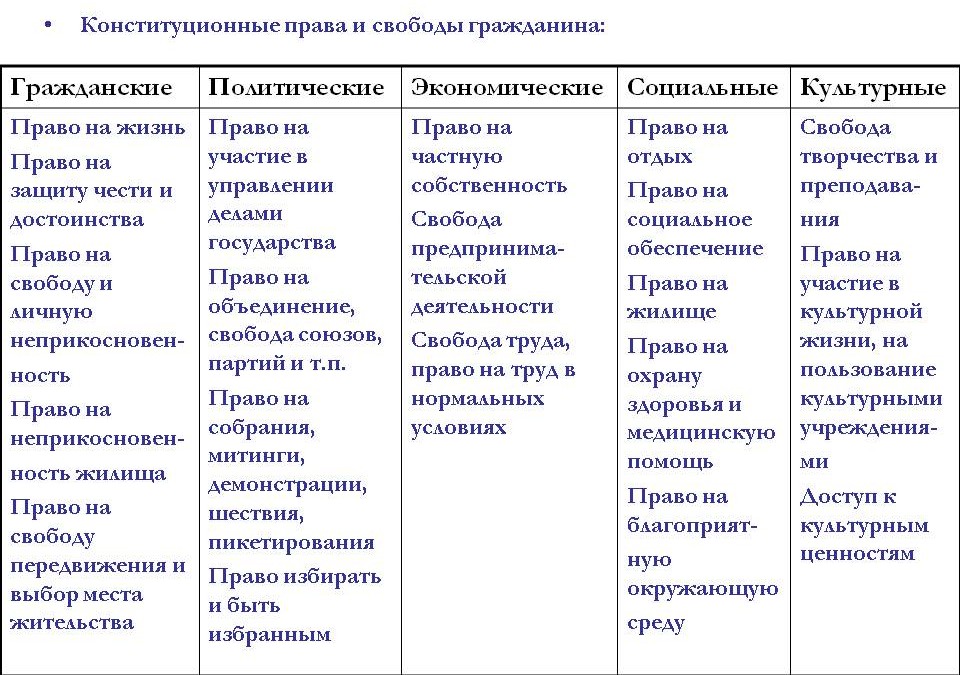 Тестовые задания1.  Что из перечисленного относится к конституционным обязанностям граждан РФ? Запишите цифры, под которыми указаны конституционные обязанности.1) указание своей национальности2) сохранение исторического и культурного наследия3) участие в выборах органов власти4) уплата налогов5) свободное распоряжение своими способностями к труду6) пользование родным языком2. ------3.  Что из перечисленного относится к проявлениям конституционного принципа социального государства? Запишите цифры, под которыми они указаны.1) запрет установления общеобязательной идеологии2) равенство прав и свобод человека и гражданина независимо от пола, расы, национальности, языка3) установление государственных пенсий и пособий4) охрана труда и здоровья людей5) гарантии единства экономического пространства6) установление гарантированного минимального размера оплаты труда4.  Российская Федерация — светское государство. Какие из перечисленных положений раскрывают смысл этого конституционного принципа? Запишите цифры, под которыми они указаны.1) Никакая религия не может устанавливаться в качестве государственной или обязательной.2) Никакая идеология не может устанавливаться в качестве государственной или обязательной.3) Религиозные объединения отделены от государства и равны перед законом.4) В Российской Федерации признаются политическое многообразие, многопартийность.5) Российская Федерация обеспечивает целостность и неприкосновенность своей территории.6) Во взаимоотношениях с федеральными органами государственной власти все субъекты Российской Федерации между собой равноправны.5. Что из перечисленного относится по Конституции РФ к полномочиям Президента РФ? Запишите цифры, под которыми они указаны.1) утверждает военную доктрину2) объявляет амнистию3) принимает решение об отставке Правительства РФ4) осуществляет помилование5) утверждает изменение границ между субъектами РФ6) назначает на должность Председателя Центрального банка РФ6. Что из перечисленного по Конституции РФ относится к обязанностям человека и гражданина? Запишите цифры, под которыми они указаны.1) православное вероисповедание2) уплата налогов и сборов3) участие в выборах органов государственной власти4) получение высшего образования5) сохранение природы и окружающей среды6) соблюдение Конституции и законов страны7. Что из перечисленного относится к социально-экономическим правам граждан, гарантированным Конституцией РФ? Запишите цифры, под которыми они указаны.1) право на защиту чести и достоинства2) право на отдых3) право на выбор любой религии или атеизма4) право на свободу экономической деятельности5) право частной собственности6) право избирать и быть избранным в органы государственной власти8. Что из перечисленного относится к политическим правам (свободам) гражданина РФ? Запишите цифры, под которыми они указаны.1) защищать Отечество2) избирать и быть избранным3) исповедовать индивидуально или совместно с другими любую религию или не исповедовать никакой4) проводить шествия и пикетирования5) свободно использовать свои способности и имущество для предпринимательской деятельности6) направлять индивидуальные и коллективные обращения в государственные органы9. ------10. В соответствии с Конституцией РФ судьи независимы и подчиняются только1) народу2) федеральному закону3) Президенту4) Правительству5) Конституции РФ6) Генеральному прокурору11. Статья 14 Конституции РФ объявляет Российскую Федерацию светским государством. Это означает, что1) признаны права и свободы человека и гражданина2) устанавливается равная защита собственности любой формы (государственной, частной, муниципальной)3) отсутствует государственная религия4) ни одно вероучение не признается обязательным или предпочтительным5) в стране узаконена многопартийность6) признан и обеспечивается суверенитет народа12. В Статье 13 Конституции РФ закреплен принцип политического плюрализма. Это означает, что1) признаны различные формы собственности2) устанавливается запрет на признание какой-либо идеологии в качестве официальной3) отсутствует государственная религия4) провозглашена свобода политических мнений и действий5) утверждена основа для существования в стране многопартийности6) признаны права и свободы человека и гражданинаЗапишите в ответ цифры в порядке возрастания.13. Что из перечисленного ниже относится к социально-экономическим правам человека и гражданина, закрепленным в Конституции РФ? Запишите цифры, под которыми они указаны.1) право на охрану здоровья2) право избирать и быть избранным3) право на социальное обеспечение по возрасту4) гарантии судебной защиты5) право выбирать язык общения14. Согласно Конституции, в РФ устанавливается верховенство закона в общественной жизни. Носителем суверенитета и единственным источником власти в РФ является ее многонациональный народ. Какие принципы конституционного строя отражаются в этих положениях? Запишите цифры, под которыми они указаны.1) республиканское правление2) разделение властей3) правовая государственность4) идеологическое многообразие5) демократизм6) федерализм15. Какие положения отражают основы конституционного строя РФ? Запишите цифры в порядке возрастания, под которыми эти положения указаны.1) Государство является демократическим федеративным правовым с республиканской формой правления.2) Хозяйственная жизнь определяется и направляется государственным народнохозяйственным планом.3) Вся власть принадлежит трудящимся города и деревни.4) Высшим непосредственным выражением власти народа являются референдум и свободные выборы.5) Земля, ее недра, воды, леса, шахты, рудники являются государственной собственностью.6) Человек, его права и свободы являются высшей ценностью.16. Что из перечисленного согласно Конституции РФ находится в совместном ведении РФ и субъектов Федерации? Запишите цифры, под которыми эти положения указаны.1) федеративное устройство и территория РФ2) установление правовых основ единого рынка3) осуществление мер по борьбе с катастрофами, стихийными бедствиями4) общие вопросы воспитания, образования5) оборона и безопасность6) уголовное законодательство17. Кто осуществляет государственную власть на территории Российской Федерации?1) Федеральное собрание РФ2) Администрация Президента РФ3) Органы местного самоуправления4) Суды Российской Федерации5) Победившие на выборах политические партии6) Правительство Российской Федерации18. Каковы отличительные признаки Конституции Российской Федерации?1) В Конституцию не могут вноситься никакие поправки.2) Существование особого порядка охраны конституционных норм.3) Нормы Конституции носят рекомендательный характер.4) Конституция обладает высшей юридической силой.5) Положения Конституции выступают в качестве базы для текущего законодательства.19. Что из перечисленного относится к личным (гражданским) правам гражданина РФ? Запишите цифры, под которыми они указаны.1) право на социальное обеспечение2) право на жизнь3) право на жилище4) право на защиту чести и доброго имени5) право на свободу и личную неприкосновенность20. Что из перечисленного относится к группе социально-экономических прав гражданина РФ? Запишите цифры, под которыми они указаны.1) право на социальное обеспечение по старости2) право на жизнь3) право на жилище4) право на защиту чести и доброго имени5) право на свободу и личную неприкосновенность21. Что из перечисленного ниже относится к конституционным обязанностям гражданина РФ? Запишите цифры, под которыми они указаны.1) защита Отечества2) уплата законно установленных налогов и сборов3) участие в управлении делами государства4) выбор рода деятельности и профессии5) сохранение исторического и культурного наследия22. Что из перечисленного относится к конституционным обязанностям гражданина РФ? Запишите цифры, под которыми они указаны.1) выбор профессии, рода деятельности2) защита Отечества3) обращение в органы государственной власти4) участие в выборах Президента РФ5) сохранение природы и окружающей среды23. Российская Федерация — светское государство. Какие из перечисленных положений раскрывают смысл этого конституционного принципа? Запишите цифры, под которыми они указаны.1) Никакая религия не может устанавливаться в качестве государственной или обязательной.2) Никакая идеология не может устанавливаться в качестве государственной или обязательной.3) Религиозные объединения отделены от государства и равны перед законом.4) Во взаимоотношениях с федеральными органами государственной власти все субъекты РФ равноправны между собой.5) РФ обеспечивает целостность и неприкосновенность своей территории.24. Конституция РФ закрепляет принцип политического и идеологического плюрализма в качестве одной из основ конституционного строя нашего государства. Какие из перечисленных положений раскрывают смысл этого принципа? Запишите цифры, под которыми они указаны.1) Во взаимоотношениях с федеральными органами государственной власти все субъекты РФ между собой равноправны.2) Никакая идеология не может устанавливаться в РФ в качестве государственной или обязательной.3) В РФ признаётся идеологическое многообразие.4) В РФ признаются политическое многообразие, многопартийность.5) РФ обеспечивает целостность и неприкосновенность своей территории.25. Что из перечисленного относится к группе культурных свобод и прав гражданина РФ? Запишите цифры, под которыми они указаны.1) свобода творчества2) участие в культурной жизни3) сохранение исторического и культурного наследия4) сохранение природы и окружающей среды5) доступ к культурным ценностям26. Что из перечисленного относится к группе социально-экономических прав гражданина РФ? Запишите цифры, под которыми они указаны.1) право на социальное обеспечение по возрасту2) право на жизнь3) право на охрану здоровья и медицинскую помощь4) право на свободу и личную неприкосновенность5) право на отдых27. Что из перечисленного относится к группе политических прав гражданина РФ? Запишите цифры, под которыми они указаны.1) право на доступ к любым государственным должностям2) право избирать и быть избранным3) право на защиту чести и доброго имени4) право на свободу и личную неприкосновенность5) право обращаться в органы государственной власти28. Найдите в приведённом списке основные конституционные обязанности гражданина РФ и запишите цифры, под которыми они указаны.1) забота о памятниках истории и культуры2) получение основного общего образования3) получение социального обеспечения по возрасту4) уплата законно установленных налогов и сборов5) участие в выборах в органы местного самоуправления29. Что из перечисленного характеризует закреплённую в Конституции России свободу слова и мысли?1) гарантии доступности и бесплатности основного общего и среднего профессионального образования2) запрет принудительного труда3) право на свободное использование своих способностей для предпринимательской деятельности4) право свободно искать, получать, передавать, производить и распространять информацию любым законным способом5) запрет цензуры30. Что из перечисленного относится к личным (гражданским) правам (свободам) гражданина РФ? Запишите цифры, под которыми они указаны.1) право участвовать в отправлении правосудия2) право на жизнь3) право на защиту своей чести и доброго имени4) право быть избранным в органы государственной власти5) право на тайну переписки, телефонных переговоров31. Что из перечисленного ниже относится к конституционным гарантиям местного самоуправления в Российской Федерации? Запишите цифры, под которыми они указаны.1) право вносить проекты федеральных законов2) право на судебную защиту3) право на самоопределение4) неподотчётность органам государственной власти5) запрет на ограничение прав местного самоуправления32. Что из перечисленного ниже относится к видам субъектов Российской Федерации? Запишите цифры, под которыми они указаны.1) республика2) автономный край3) автономный округ4) автономная область5) федеральный округ33. Что из перечисленного ниже относится к личным (гражданским) правам гражданина РФ? Запишите цифры, под которыми они указаны.1) право на социальное обеспечение2) право на неприкосновенность частной жизни3) право на защиту чести и доброго имени4) право на жизнь5) право на жилище34. -----35. Что из перечисленного ниже относится к политическим правам (свободам) гражданина РФ? Запишите цифры, под которыми они указаны.1) обращение в органы государственной власти2) доступ к государственной службе3) защита Отечества4) участие в управлении делами государства5) получение квалифицированной юридической помощи36. Найдите в приведённом списке положения, характеризующие основы конституционного строя РФ, и запишите цифры, под которыми они указаны.1) Государственная власть в Российской Федерации осуществляется на основе разделения на законодательную, исполнительную и судебную.2) Для заключения брака необходимы взаимное добровольное согласие мужчины и женщины, вступающих в брак, и достижение ими брачного возраста.3) Гражданин Российской Федерации не может быть лишён своего гражданства или права изменить его.4) Носителем суверенитета и единственным источником власти в Российской Федерации является её многонациональный народ.5) Ребёнок имеет право на общение с обоими родителями, дедушкой, бабушкой, братьями, сёстрами и другими родственниками.37. Что из перечисленного ниже закреплено в Конституции РФ? Запишите цифры, под которыми указаны соответствующие положения.1) персональный состав Государственного Совета РФ2) структура Администрации Президента РФ3) форма государства4) перечень преступлений и наказаний за них5) основы конституционного строя38. Согласно Конституции РФ‚ наша страна является социальным государством. Выберите в приведённом списке черты, характеризующие социальное государство, и запишите цифры, под которыми они указаны.1) создание условий, обеспечивающих достойную жизнь граждан РФ2) создание институтов, обеспечивающих демократическое развитие государства3) установление гарантированного минимального размера оплаты труда4) обеспечение государственной поддержки семьи5) укрепление обороноспособности страны39. Найдите в приведённом списке конституционные обязанности гражданина РФ и запишите цифры, под которыми они указаны.1) забота о своих несовершеннолетних детях2) проведение собраний, митингов, демонстраций3) сохранение исторического и культурного наследия4) обращение в органы государственной власти5) доступ к государственной службе40. Согласно Конституции РФ‚ наша страна является светским государством. Выберите в приведённом списке черты, характеризующие светское государство, и запишите цифры, под которыми они указаны.1) создание условий, обеспечивающих достойную жизнь граждан РФ2) многообразие политических идеологий и партий3) отсутствие государственной или обязательной религии4) обеспечение государственной поддержки семьи5) гарантия свободы совести